GENERAL DATA AND INFORMATIONTransformer Stability and Sensitivity Test ProcedureObjective:The objective of this test is confirm that the differential relay or REF relay doesn't operate at normal conditions even though load currents are high, where It should  operate when a fault occurs in its zone.Source:Suitable 3 phase generator (Separate) – 380 volt – 60 Hz or Suitable Voltage.SEC supply.Precautions:Good earth of:The Generator.The Transformer.The shield of the cables.The correct size of connected testing cables.Determine working zones and places and preventing any person to be in these zones.Suitable MCB for 3-phase supply.CT terminal blocks must be checked and tightness well.  All REF (Restricted Earth Fault) relays must be removed or its CT terminal shorted.Check the Phase Sequence of the 3-Phase Supply.Test equipments and tools:Calibrated multi-meters.Calibrated testers for measure current and phase angle.Calculation:The following calculation is as a general example.  Technical Data of Power Transformer:Two winding - three phase - Ynyn0d1 transformer.132/13.8 KV.60 MVA.Rated current 262.43 / 2510.22 A.HV CTR = 300/1. CTR = 3000/1.Percentage impedance:At Tap    7L  = 25.137 %At Tap      N  = 23.594 %At Tap   11R  = 21.847 %Calculation:At normal tap.H.V side: Side:At Tap 7L  When we apply 380 V power supply at  sideAfter IPCT  After IPCT  At Tap N  When we apply 380 V power supply at  sideAfter IPCT  After IPCT At Tap 11R  When we apply 380 V power supply at  sideAfter IPCT  After IPCT   Final setting testing check:Check the final setting of the differential relay.Check the final setting of the REF relays.Transformer differential stability and sensitivity test for tap no ------stability test Primary measurements Secondary measurementsDifferential Relay Current Measurement (for Digital relays)Sensitivity Test by swapping CT Terminals :Secondary measurementsDifferential Relay Current Measurement (for Digital relays)Transformer differential stability and sensitivity test for tap no ------stability test Primary measurements Secondary measurementsDifferential Relay Current Measurement(for Digital relays)Sensitivity Test by swapping CT Terminals :Secondary measurementsDifferential Relay Current Measurement(for Digital relays)Transformer differential stability and sensitivity test for tap no ------stability test Primary measurements :Secondary measurements:Differential Relay Current Measurement (for Digital relays)Sensitivity Test by swapping CT Terminals :Secondary measurementsDifferential Relay Current Measurement (for Digital relays)Stability And Sensitivity Of REF HV Side At Tap No ----Stability test VRN= _______            VYN= _______            VBN= _______Sensitivity Test by Swapping CT Terminals :Stability and sensitivity of REF HV Side at Tap No ----Stability and sensitivity of REF HV Side at Tap No ----VRN= _______            VYN= _______            VBN= _______Sensitivity Test by Swapping CT Terminals :Stability and sensitivity of REF HV Side at Tap No ----Stability and sensitivity of REF HV Side at Tap No ----VRN= _______            VYN= _______            VBN= _______Sensitivity Test by  Terminals :Stability and sensitivity of REF  Side at Tap No ----Stability and sensitivity of REF HV Side at Tap No ----VRN= _______            VYN= _______            VBN= _______Sensitivity Test by Swapping CT Terminals :Stability and sensitivity of REF  Side at Tap No ----Stability and sensitivity of REF HV Side at Tap No ----   VRN= _______            VYN= _______            VBN= _______Sensitivity Test by Swapping CT Terminals :Stability and sensitivity of REF  Side at Tap No ----Stability and sensitivity of REF HV Side at Tap No ----VRN= _______            VYN= _______            VBN= _______Sensitivity Test by Swapping CT Terminals :Designation No.TR. Differential Relay TypeTRF ManufactureTR.R.E.F Relay TypeRating Ratio/          Class:Winding Vector Group Ratio/          Class:Impedance %HV BCT Ratio/          Class:No. of Taps BCT Ratio/          Class:RatioMain Tap:   /      KVLast Tap:      /       KVSource Source Source Source Source Source Source V&IB-RY-BR-YNBYRV&IV (V)I (A)Diff. relay ( side)Diff. relay ( side)Diff. relay ( side)Diff. relay(HV side)Diff. relay(HV side)Diff. relay(HV side) Side Side Side SideHV SideHV SideHV SideHV SidePhase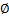 I  (mA)T.B.I  (mA)T.B.I sec. (mA)T.B.I pri. (A)I sec. (mA)T.B.I pri. (A)PhaseRYBNPhaseDIFF Relay MeasurementHV side current   A DIFF Relay Measurement side current  A   DIFF CurrentId   mARestrain Current IR    mARYBDiff. relay ( side)Diff. relay ( side)Diff. relay ( side)Diff. relay (HV side)Diff. relay (HV side)Diff. relay (HV side) Side Side Side SideHV SideHV SideHV SideHV SidePhaseI  (mA)T.B.I  (mA)T.B.I sec. (mA)T.B.I pri. (A)I sec. (mA)T.B.I pri. (A)RYBNPhaseDIFF Relay MeasurementHV side current  A DIFF Relay Measurement side current  A   DIFF CurrentId   mARestrain Current IR    mARYBSource Source Source Source Source Source Source V&IB-RY-BR-YNBYRV&IV (V)I (A)Diff. relay ( side)Diff. relay ( side)Diff. relay ( side)Diff. relay (HV side)Diff. relay (HV side)Diff. relay (HV side) Side Side Side SideHV SideHV SideHV SideHV SidePhaseI  (mA)T.B.I  (mA)T.B.I sec. (mA)T.B.I pri. (A)I sec. (mA)T.B.I pri. (A)RYBNPhaseDIFF Relay MeasurementHV side current  A DIFF Relay Measurement side current  A   DIFF CurrentId   mARestrain Current IR    mARYBDiff. relay ( side)Diff. relay ( side)Diff. relay ( side)Diff. relay (HV side)Diff. relay (HV side)Diff. relay (HV side) Side Side Side SideHV SideHV SideHV SideHV SidePhaseI  (mA)T.B.I  (mA)T.B.I sec. (mA)T.B.I pri. (A)I sec. (mA)T.B.I pri. (A)PhaseRYBNPhaseDIFF Relay MeasurementHV side current  A DIFF Relay Measurement side current  A   DIFF CurrentId   mARestrain Current IR    mARYBSource Source Source Source Source Source Source V&IB-RY-BR-YNBYRV&IV (V)I (A)Diff. relay ( side)Diff. relay ( side)Diff. relay ( side)Diff. relay (HV side)Diff. relay (HV side)Diff. relay (HV side) Side Side Side SideHV SideHV SideHV SideHV SidePhaseI  (mA)T.B.I  (mA)T.B.I sec. (mA)T.B.I pri. (A)I sec. (mA)T.B.I pri. (A)PhaseRYBNPhaseDIFF Relay MeasurementHV side current  A DIFF Relay Measurement side current  A   DIFF CurrentId   mARestrain Current IR    mARYBDiff. relay ( side)Diff. relay ( side)Diff. relay ( side)Diff. relay (HV side)Diff. relay (HV side)Diff. relay (HV side) Side Side Side SideHV SideHV SideHV SideHV SidePhaseI  (mA)T.B.I  (mA)T.B.I sec. (mA)T.B.I pri. (A)I sec. (mA)T.B.I pri. (A)PhaseRYBNPhaseDIFF Relay MeasurementHV side current  A DIFF Relay Measurement side current  A   DIFF CurrentId   mARestrain Current IR    mARYBConnected Supply to PhaseI primary (A)Measured I secondaryMeasured I secondaryMeasured I secondaryMeasured I secondaryREF relayREF relayConnected Supply to PhaseI primary (A)Wire From neutral CTWire From neutral CTWire From CT's sumWire From CT's sumI (mA)V (V)Connected Supply to PhaseI primary (A)I (mA)I(mA)T.B. NoT.B. NoR-NY-NB-NConnected Supply to PhaseI primary (A)Measured I secondaryMeasured I secondaryMeasured I secondaryMeasured I secondaryREF relayREF relayConnected Supply to PhaseI primary (A)Wire From neutral CTWire From neutral CTWire From CT's sumWire From CT's sumI (mA)V (V)Connected Supply to PhaseI primary (A)I (mA)I (mA)I (mA)V (V)T.B. NoT.B. NoR-NY-NB-NConnected Supply to PhaseI primary (A)Measured I secondaryMeasured I secondaryMeasured I secondaryMeasured I secondaryREF relayREF relayConnected Supply to PhaseI primary (A)Wire From neutral CTWire From neutral CTWire From CT's sumWire From CT's sumI (mA)V (V)Connected Supply to PhaseI primary (A)I(mA)I(mA)T.B. NoT.B. NoR-NY-NB-NConnected Supply to PhaseI primary (A)Measured I secondaryMeasured I secondaryMeasured I secondaryMeasured I secondaryREF relayREF relayConnected Supply to PhaseI primary (A)Wire From neutral CTWire From neutral CTWire From CT's sumWire From CT's sumI (mA)V (V)Connected Supply to PhaseI primary (A)I(mA)I(mA)T.B. NoT.B. NoR-NY-NB-NConnected Supply to PhaseConnected Supply to PhaseI primary (A)Measured I secondaryMeasured I secondaryMeasured I secondaryMeasured I secondaryREF relayREF relayConnected Supply to PhaseConnected Supply to PhaseI primary (A)Wire From neutral CTWire From neutral CTWire From CT's sumWire From CT's sumI (mA)V (V)Connected Supply to PhaseConnected Supply to PhaseI primary (A)I(mA)I(mA)T.B. NoT.B. NoT.B. NoR-NY-NB-NConnected Supply to PhaseI primary (A)Measured I secondaryMeasured I secondaryMeasured I secondaryMeasured I secondaryREF relayREF relayConnected Supply to PhaseI primary (A)Wire From neutral CTWire From neutral CTWire From CT's sumWire From CT's sumI (mA)V (V)Connected Supply to PhaseI primary (A)I(mA)I(mA)T.B. NoT.B. NoR-NY-NB-NConnected Supply to PhaseI primary (A)Measured I secondaryMeasured I secondaryMeasured I secondaryMeasured I secondaryREF relayREF relayConnected Supply to PhaseI primary (A)Wire From neutral CTWire From neutral CTWire From CT's sumWire From CT's sumI (mA)V (V)Connected Supply to PhaseI primary (A)I(mA)I(mA)T.B. NoT.B. NoR-NY-NB-NConnected Supply to PhaseI primary (A)Measured I secondaryMeasured I secondaryMeasured I secondaryMeasured I secondaryREF relayREF relayConnected Supply to PhaseI primary (A)Wire From neutral CTWire From neutral CTWire From CT's sumWire From CT's sumI (mA)V (V)Connected Supply to PhaseI primary (A)I(mA)I(mA)T.B. NoT.B. NoR-NY-NB-NConnected Supply to PhaseI primary (A)Measured I secondaryMeasured I secondaryMeasured I secondaryMeasured I secondaryREF relayREF relayConnected Supply to PhaseI primary (A)Wire From neutral CTWire From neutral CTWire From CT's sumWire From CT's sumI (mA)V (V)Connected Supply to PhaseI primary (A)I(mA)I(mA)T.B. NoT.B. NoR-NY-NB-NConnected Supply to PhaseI primary (A)Measured I secondaryMeasured I secondaryMeasured I secondaryMeasured I secondaryREF relayREF relayConnected Supply to PhaseI primary (A)Wire From neutral CTWire From neutral CTWire From CT's sumWire From CT's sumI (mA)V (V)Connected Supply to PhaseI primary (A)I(mA)I(mA)T.B. NoT.B. NoR-NY-NB-NConnected Supply to PhaseI primary (A)Measured I secondaryMeasured I secondaryMeasured I secondaryMeasured I secondaryREF relayREF relayConnected Supply to PhaseI primary (A)Wire From neutral CTWire From neutral CTWire From CT's sumWire From CT's sumI (mA)V (V)Connected Supply to PhaseI primary (A)I(mA)I(mA)T.B. NoT.B. NoR-NY-NB-NConnected Supply to PhaseI primary (A)Measured I secondaryMeasured I secondaryMeasured I secondaryMeasured I secondaryREF relayREF relayConnected Supply to PhaseI primary (A)Wire From neutral CTWire From neutral CTWire From CT's sumWire From CT's sumI (mA)V (V)Connected Supply to PhaseI primary (A)I(mA)I(mA)T.B. NoT.B. NoR-NY-NB-N